Broken Neon Hearts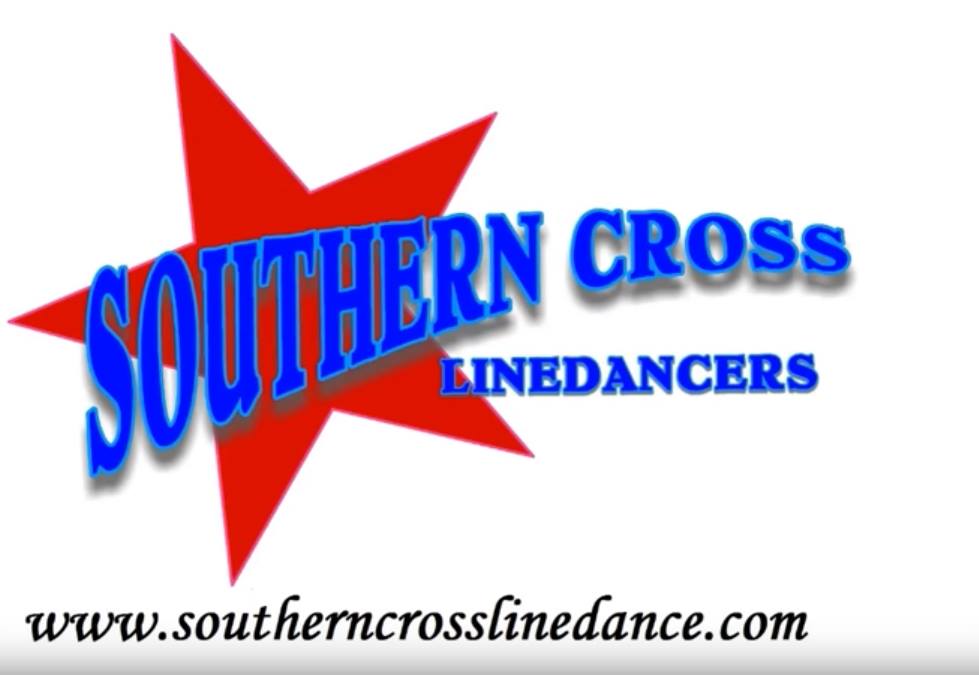 Choreographed by Mark Simpkin (August 2022) ver. 1Music: Broken Neon Hearts by Ronnie DunnDance Description: 32 Counts, 4 Wall, Easy IntermediateIntro: Starts after 16 counts on vocals. Weight on Left3.22mins    BPM 114No tags or restarts You’re WelcomeStep R to R side, Cross L over R, Recover R, Side 1/4 L Shuffle, Rock R fwd, Recover L, R Back, Cross L over R, R Back1 2 3	Step R to R side, Cross step L over R, Recover R4&5	Step L to L side, Step R beside L, turn 1/4 L stepping L forward (1/4 L shuffle) (9.00)6 7 	Rock R forward, Recover L8&1	Step R back, Cross L over R, Step R back (back lock)1/4 L turn stepping on L, Turn 1/4 R as you recover R, 1/2 R turning Lock Shuffle L R L, Touch R back, 1/2 turn R dropping weight on R, L fwd coaster sweep2 3 	Turn 1/4 L stepping L to L side (6.00), Turn 1/4 R as you recover R forward (9.00)4&5	Turn 1/4 R stepping L to L side, turn 1/4 R cross step R over L, Step L back (turning lock) (3.00) 6 7	Touch R toe back, Unwind 1/2 R stepping R forward (9.00)8&1	Step L forward, Step R beside L, Step L back sweeping R to R side (coaster sweep)Step R back sweeping L, Step L back sweeping R, 1/4 R sailor step, Step L fwd, 1/2 R pivot, Shuffle fwd LRL2 3	Step R back sweeping L, Step L back sweeping R4&5	Turn 1/4 R stepping R to R side and slightly back, Step L to L side, Step R slightly fwd (turning sailor) (12.00)6 7	Step L forward, 1/2 R pivot (6.00)8&1	 Shuffle forward LRLPoint R to R side, 1/2 turn R weight on L as R hooks to L knee, Shuffle forward RLR, Chasse 1/4 R  L R L, Step R to R side, Step L beside R, 2 3	Point R to R side, 1/2 Turn R keeping weight on L and hook R to L knee (12.00)4&5	Shuffle forward RLR6&7	Step L fwd, 1/4 pivot (wgt on R) Cross L over R (1/4 R Chasse Turn) (3.00)8&	              Step R to R side, Step L beside R, then step R to R side for count 1 of the dance (side shuffle)			Mark Simpkin – Southern Cross Line Dancers – www.southerncrosslinedance.commsimpkin@bigpond.net.au   M 0418 440 402